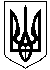 Зачепилівська селищна рада 
Харківської областіПРОТОКОЛ
ХХХV позачергова сесія VIІI скликання25 липня 2023 року10.00 годСесію відкриває голова селищної ради Петренко О.О.На ХХХV позачергову сесію селищної ради з 26 депутатів прибуло 14 депутатів.На сесію запрошені: Заступники селищного голови: Подколзіна Олена Вікторівна, Мотринець Світлана МиколаївнаКеруюча справами (секретар) виконавчого комітету: Левицька Наталія Євгенівна.Начальники відділів селищної радиШановні депутати!Розпочинаємо нашу роботу.Які є пропозиції по роботі сесії?Поступила пропозиція роботу ХХХV позачергової сесії селищної ради VIІIскликання розпочати.Інші пропозиції будуть? Ні.Хто за те, щоб роботу сесії розпочати, прошу голосувати.Хто за -14 (одноголосно)Хто проти-0Утримався- 0Шановні депутати!Дозвольте ХХХV позачергову сесію селищної ради оголосити відкритою.  Звучить Гімн УкраїниДля роботи сесії пропоную обрати лічильну комісію в кількості: 3 чоловік. Персонально: Безчасна Л.М.,Порціян І.М.,Cухоруков М.В.Прошу голосувати.Хто за-16 (одноголосно)Хто проти-0Утримався-0Не голосували -0Шановні депутати! Нам необхідно затвердити порядок денний ХХХV позачергової сесії селищної ради VIІI скликання.        На розгляд сесії селищної ради виносяться такі питання: Про затвердження порядку денного ХХХV позачергової сесії VІIІ скликання від 25.07.2023 року.Про внесення змін до Програми «Шкільний автобус» Зачепилівської селищної ради на 2018-2023 роки.                                                                                                       Доповідає: Зеленський О.М. Про внесення змін до рішення селищної ради від 22 грудня 2022 року №3849 «Про бюджет Зачепилівської селищної територіальної громади на 2023 рік.                                                                                                               Доповідає: Євойлов В.В. Хто за те, щоб затвердити запропонований порядок денний сесії прошу голосувати.Хто за? –14 (одноголосно) Проти? -0Утримався?-0Не голосували- 0. Приймається. Порядок денний сесії затверджується. ВИРІШИЛИ: Рішення № 4020 додається.СЛУХАЛИ: Про внесення змін до Програми «Шкільний автобус» Зачепилівської селищної ради на 2018-2023 роки.                                             Доповідає: Зеленський О.М.Шановні депутати! Пропоную внести зміни до Програми «Шкільний автобус» Зачепилівської селищної ради на 2018-2023 роки, а саме:- Паспорт програми викласти в новій редакції (додається).- Додаток 2 «Розрахунки щодо придбання автобусів у 2018-2023 роках». Збільшити суму на придбання автобусів для КЗ «Бердянський ліцей» - 600000грн. та КЗ «Чернещинський ліцей» - 300000 грн.Голосували	За-14Проти-0Утримався-0Не голосували -0Рішення приймається .ВИРІШИЛИ: Рішення №4021 додається.             СЛУХАЛИ: Про внесення змін до рішення селищної ради від 22 грудня 2022 року №3849                         «Про бюджет Зачепилівської селищної територіальної громади на 2023 рік». .                                                                                                                                                                             Доповідає: Євойлой В.В.Шановні депутати! Пропоную внести зміни та визначити на 2023 рік:- доходи селищного бюджету у сумі 158 606 679 гривень, у тому числі доходи загального фонду бюджету Зачепилівської селищної територіальної громади 153 858 880 гривень та доходи спеціального фонду бюджету Зачепилівської селищної територіальної громади – 4 747 799 гривень, згідно з додатком 1 до цього рішення;- видатки бюджету Зачепилівської селищної територіальної громади у сумі 166 612 712 гривень, у тому числі видатки загального фонду 155 286 311 гривень та видатки спеціального фонду 11 326 401 гривень, згідно з додатком 3 до цього рішення;- оборотний залишок бюджетних коштів бюджету Зачепилівської селищної територіальної громади у розмірі   500 000 гривень, що становить 0,30 відсотків видатків загального фонду бюджету, визначених у цьому пункті;- профіцит загального фонду бюджету Зачепилівської селищної територіальної громади в сумі  6 514 449  гривень, напрямком використання якого визначити передачу коштів із загального фонду до бюджету розвитку (спеціального фонду) згідно з додатком  2 до цього рішення;- дефіцит спеціального фонду бюджету Зачепилівської селищної територіальної громади в сумі 6 514 449  гривень, джерелом покриття якого визначити надходження коштів із загального фонду до бюджету розвитку (спеціального фонду)  згідно з додатком  2 до цього рішення.   Затвердити бюджетні призначення головним розпорядникам коштів бюджету Зачепилівської селищної територіальної громади на 2023 рік у розрізі відповідальних виконавців за бюджетними програмами, згідно з додатком 3 до цього рішення.   Затвердити на 2023 рік міжбюджетні трансферти згідно з додатком 5 до цього рішення.З метою забезпечення належного використання коштів, які надходять до бюджету Зачепилівської селищної територіальної громади у вигляді субвенцій, дотацій з інших бюджетів, ураховуючи періодичність проведення сесій селищної ради, надати право селищному голові своїми розпорядженнями збільшувати/зменшувати доходну та видаткову частину бюджету Зачепилівської селищної територіальної громади на суми уточнення обсягів міжбюджетних трансфертів після ухвалення відповідних рішень та нормативно-правових актів й затверджувати розподіл уточнених обсягів коштів між головними розпорядниками цих коштів з подальшим їх затвердженням на сесіях селищної ради.Проект рішення виноситься на голосуванняГолосували	За-14Проти-0Утримався-0Не голосували -0Рішення приймається  .ВИРІШИЛИ: Рішення № 4022додається.Шановні депутати, дякую всім за плідну працю!            Оголошую про закриття сесії. Звучить Гімн.Зачепилівський селищний голова                                                      Олена ПЕТРЕНКО